Базовый уровень №11151.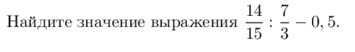 2.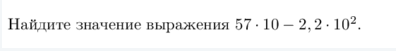 3.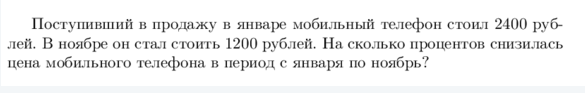 4.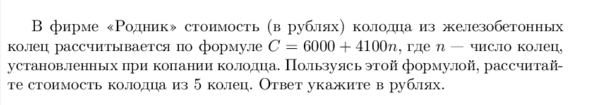 5. Найдите значение выражения     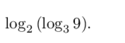 6. 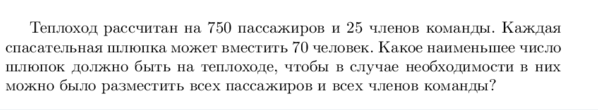 7.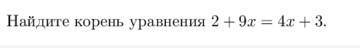 8.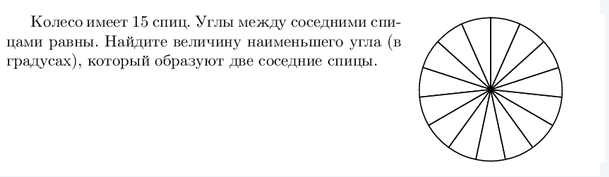 9.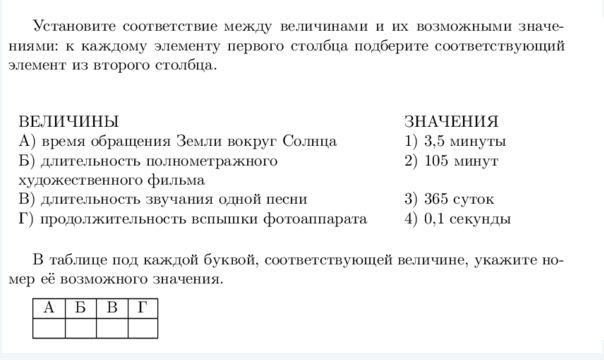 10.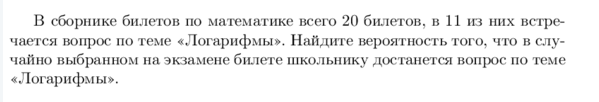 